`	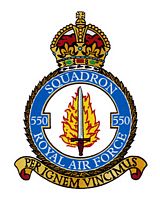 550 SQUADRON AND RAF NORTH KILLINGHOLME ASSOCIATION REUNION Friday 8th and Saturday 9th July 2022BOOKING FORMName of Member: Accompanied By: Home Address: Telephone No:                                                                 Email: Special Requirements (eg wheelchair etc) : Accommodation at the Ashbourne HotelMembers and friends must reserve rooms directly with the hotel and pay their own accounts on departure. You are advised to mention “550 Squadron Reunion” when making your booking. The Association will not be booking any individual rooms, but we would like to know the names of those who are staying.Friday 8th July: Saturday   9th July: Church and Afternoon Tea & Cakes.                                                Number of places: Service at the Memorial StoneTo help with the arrangements at the Memorial Stone it would be useful to know if any member required a seat for the service at the Memorial Stone.Will you require a seat at the Memorial Stone? 	Y / N		Number of seats: Associated Events – Sunday 10th JulyTour of North Killingholme Airfield by car - led by George Turner                  Number of places: This is an informal tour that George is happy to lead if there is sufficient interestAnnual Subscription Annual Subscription for year beginning 1st July 2022 will remain at £5.50 per person. Payments by bank transfer are preferred and the association’s bank details are as follows:Sort Code : 30  - 93 - 72        Account Number : 01206018       Please reference any payments with your name.    If you have not already made bank arrangements, you are invited to pay now by cheque                                                                  Number of members     ___________      @£5.50 per head: £Names of members being paid for	TOTAL PAYMENT :                        £Cheques should be made out to “550 Squadron Association” and returned with this completed booking form NO LATER THAN FRIDAY 24th JUNE to:Liz Broddley, 15 St Crispins Close, North Killingholme, North Lincs, DN40 3JNTelephone: 01469 540628  Email: lbroddley@gmail.comMeal RequirementsThe menus for Friday and Saturday nights are shown overleaf. Please indicate below your choices. Members must pay the hotel directly for all meals taken.Friday 8th July   8.00pm.   Relaxed, informal evening . No seating plan. 2 courses £18.95 per person  (Starter & Main - or - Main & Dessert) 3 courses £22.95 per person ( Starter, Main & Dessert)STARTERS:	MAIN COURSES:	DESSERTS:	Please advise below if you have any special dietary requirements:Saturday 9th July   7.30pm. Formal Dinner with seating plan. 3 courses £30.00 per person ( Starter, Main & Dessert)Seating Preference: Please let us know if you would like to sit with anyone in particular:STARTERS:	MAIN COURSES:	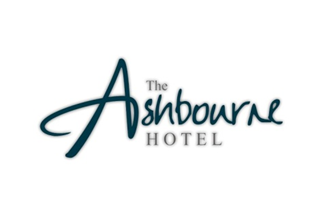 NameNameNameNameHomemade Vegetable SoupSeasonal MelonChicken Liver & Thyme PatePoached Chicken SupremeTraditional Beer Battered HaddockCaramelised Red Onion & Blue Cheese TartletDark Chocolate TartLemon Meringue RouladeTreacle Sponge & CustardNameNameNameNameRoasted Red Pepper & Tomato SoupChicken Liver & Thyme PateSmoked Salmon, Prawn & Crayfish CocktailRoast Sirloin  of Lincolnshire Beef (Cooked Pink or Well Done)Traditional Roast Turkey Baked Herb Crusted Salmon Fillet Mushroom & Spinach WellingtonMixed Berry PavlovaLemon TartRaspberry Ripple Cheesecake